§20.  Director of Maine Center for Disease Control and Prevention1.  Qualifications.  The Director of the Maine Center for Disease Control and Prevention, referred to in this section as "the director," must have demonstrated experience in administration of public health or clinical medicine and:A.  Be licensed, or eligible for licensure, as a physician under Title 32, chapter 36 or 48 or as an advanced practice registered nurse under Title 32, chapter 31; or  [PL 2019, c. 523, §1 (NEW).]B.  Have a degree in public health from an accredited school of public health or any equivalent combination of education and experience in public health.  [PL 2019, c. 523, §1 (NEW).][PL 2019, c. 523, §1 (NEW).]2.  Annual report.  The director shall report annually to the joint standing committee of the Legislature having jurisdiction over health and human services matters on:A.  Challenges and threats to the health of the residents of the State; and  [PL 2019, c. 523, §1 (NEW).]B.  The ways in which the Maine Center for Disease Control and Prevention has responded to those challenges and threats and has aided in keeping the residents of the State healthy and safe.  [PL 2019, c. 523, §1 (NEW).][PL 2019, c. 523, §1 (NEW).]SECTION HISTORYPL 2019, c. 523, §1 (NEW). The State of Maine claims a copyright in its codified statutes. If you intend to republish this material, we require that you include the following disclaimer in your publication:All copyrights and other rights to statutory text are reserved by the State of Maine. The text included in this publication reflects changes made through the First Regular and First Special Session of the 131st Maine Legislature and is current through November 1. 2023
                    . The text is subject to change without notice. It is a version that has not been officially certified by the Secretary of State. Refer to the Maine Revised Statutes Annotated and supplements for certified text.
                The Office of the Revisor of Statutes also requests that you send us one copy of any statutory publication you may produce. Our goal is not to restrict publishing activity, but to keep track of who is publishing what, to identify any needless duplication and to preserve the State's copyright rights.PLEASE NOTE: The Revisor's Office cannot perform research for or provide legal advice or interpretation of Maine law to the public. If you need legal assistance, please contact a qualified attorney.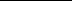 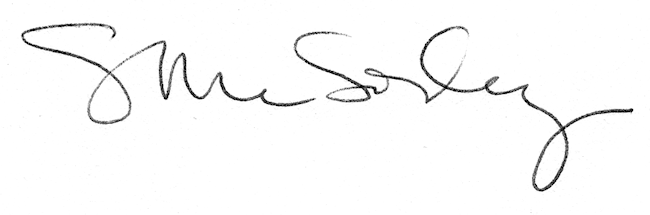 